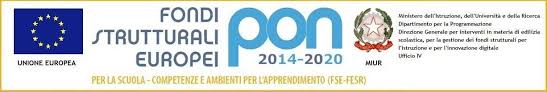 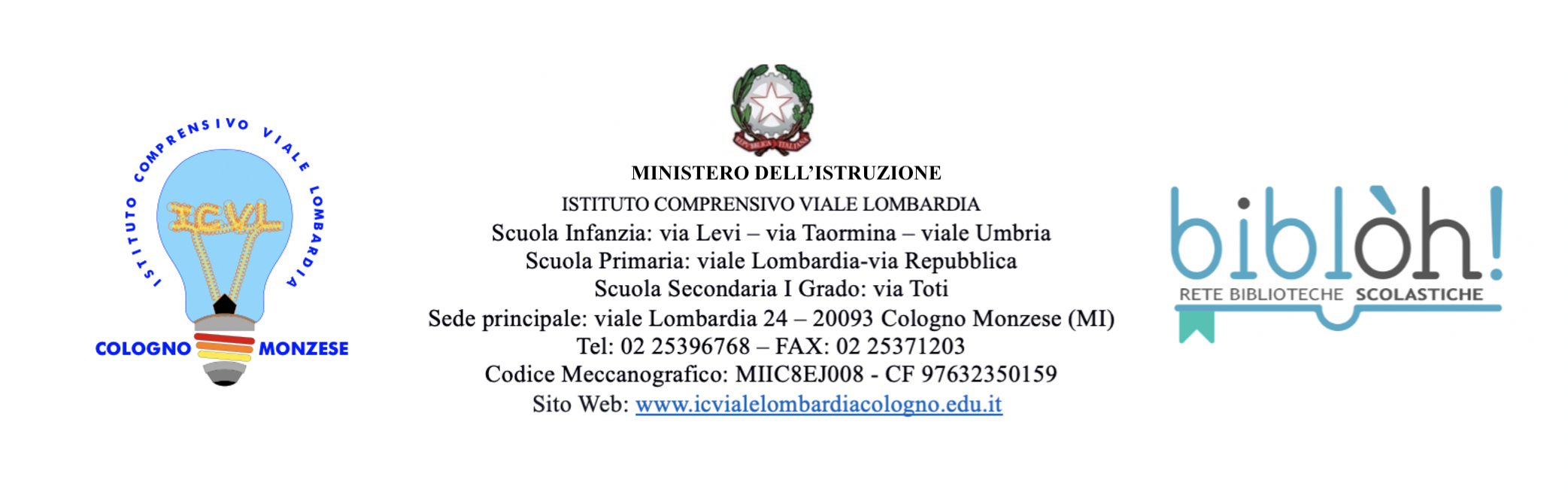 PON FSE Competenze di Base 2 – Modulo “Verso il KET”Il/la sottoscritto/a________________________________________________________padre/madre dell’alunno/a_________________________________________________della classe _______________________ di Scuola Secondaria______________________CHIEDEl’iscrizione del/la proprio/a figlio/a al seguente corso:Verso il KetIl corso è a numero limitato; al raggiungimento dei posti messi a disposizione sarà cura della scuola comunicare agli eventuali esclusi la mancata iscrizione.DATA												FIRMA